	 	 «УТВЕРЖДАЮ»          Заведующий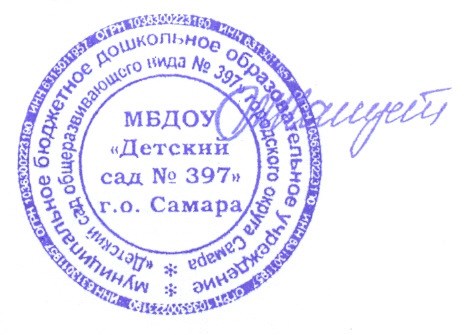 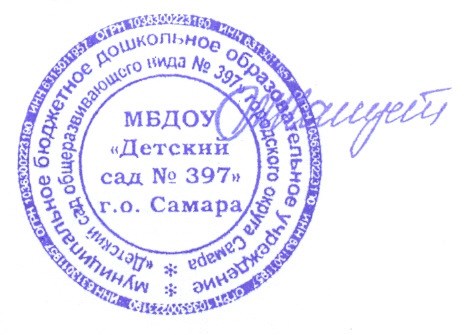                                                                                                                          Принято                                                                                                       на   педагогическом совете                                                                                                                           Протокол № 1 от «31» августа 2016г.  УЧЕБНЫЙ ПЛАН муниципального бюджетного дошкольного образовательного учреждения «Детский сад комбинированного вида № 65»  городского округа Самара по основной образовательной программе  на 2016– 2017 учебный год  Самара 2016  ПОЯСНИТЕЛЬНАЯ ЗАПИСКА Учебный план муниципального бюджетного дошкольного образовательного учреждения «Детский сад комбинированного вида № 65» городского округа Самара является нормативным документом, регламентирующим организацию образовательного процесса в образовательном учреждении с учетом специфики ДОУ, учебно-методического, кадрового и материально-технического оснащения. Нормативной базой для составления учебного плана МБДОУ «Детский сад № 65» г.о. Самара   являются: Закон Российской Федерации от 29.12.2012 № 273 - ФЗ «Об образовании»; Приказом Министерства образования и науки Российской Федерации от 30.08.2013г. № 1014 «Об утверждении порядка организации и осуществления образовательной деятельности по основным общеобразовательным программах – образовательным программам дошкольного образования»; Федеральный государственный образовательный стандарт дошкольного образования (приказ Министерства образования и науки Российской Федерации № 1155 от 17 октября 2013 года); Письмо «Комментарии к ФГОС ДО» Министерства образования и науки Российской Федерации от 28.02.2014г. № 08-249; Санитарно-эпидемиологические правила и нормативы СанПиН «Санитарно-эпидемиологические требования к устройству, содержанию и организации режима работы в дошкольных организациях» (2.4.1.3049-13);  Устав МБДОУ «Детский сад № 65». Учебный план МБДОУ «Детский сад № 65» г.о.Самара является нормативным актом, устанавливающим перечень образовательных областей и объем учебного времени, отводимого на проведение непосредственно образовательной деятельности. Учебный год начинается 1 сентября 2016 года и заканчивается 31 мая 2017 года. Детский сад работает в режиме пятидневной рабочей недели. В структуру учебного плана МБДОУ «Детский сад № 65» г.о.Самара входят: инвариантная часть, которая реализует ФГОС ДО, которая учитывает особенности ДОУ и вариативная. Инвариантная часть обеспечивает выполнение обязательной части основной общеобразовательной программы дошкольного образования (составляет не менее 60% от общего нормативного времени, отводимого на освоение основной образовательной программы дошкольного образования). Парциальные программы являются дополнением к основной образовательной программе дошкольного образования муниципального бюджетного дошкольного образовательного учреждения «Детский сад общеразвивающего вида № 397» городского округа Самара и составляют не более 40% от общей учебной нагрузки. ПАРЦИАЛЬНЫЕ ОБРАЗОВАТЕЛЬНЫЕ ПРОГРАММЫ «Юный эколог» под. ред. С. Н. Николаева  Направлены на развитие экологического сознания у детей дошкольного возраста, обучению правил поведения в природе, знакомство с растениями и животными, обучению детей исследовательской и познавательной деятельности. " Цветные ладошки" под ред. И.А. Лыковой. Программа художественно-эстетической направленности. Обеспечивает художественно- эстетическое развитие занятиях в рисованием аппликации и лепке. Использование нетрадиционных техник рисования, делает программу разнообразной и интересной по содержанию и в практическом применении. "Физическая культура в детском саду" под ред. Л.И. Пензулаевой. Направлена на развитие физических качеств, оздоровление организма ребенка через систему занятий физическими упражнениями. Данная методика позволяет сочетать программу с задачами развития детей в основной общеобразовательной программе детского сада. «Профилактика плоскостопия у детей» под. ред. В.Г. Заикина Оздоровительная программа «Профилактика плоскостопия у детей» предназначена для физического и валеологического воспитания дошкольников в возрасте от 5-х до 7 лет.  «Основы безопасности детей дошкольного возраста» под ред. Н.Б. Стеркиной, О.Л. Князевой. Программа направлена на обеспечение безопасности жизнедеятельности детей дошкольного возраста. Инвариантная и вариативная части реализуются во взаимодействии друг с другом.  Детский сад работает по основной образовательной программе, разработанной с учётом федерального государственного образовательного стандарта дошкольного образования.   В настоящее время в детском саду по программе   работают 11 возрастных групп. 2 младшая группа (воспитанники с 3 до 4 лет) – 3 группы Средняя группа (воспитанники 4 – 5 лет) - 1 группа Старшая группа (воспитанники 5 – 6 лет) - 2 группы Подготовительная группа (воспитанники 6 – 7 лет) -  1 группа  Старшая для детей с ОНР – 1 группаПодготовительная для детей с ОНР – 2 группыВо 2-ой младшей группе (воспитанники 3 - 4-го года жизни) учебный план предполагает объём учебной нагрузки в количестве 10 НОД в неделю, что соответствует санитарно-эпидемиологическим требованиям к устройству, содержанию и организации режима работы дошкольных образовательных учреждений (СанПиН 2.4.1.3049-13). Вариативная часть: С.Н. Николаева «Экология», Б.Р. Стеркина «Безопасность в детском саду», Л.И. Пензулаева «Физкультура в детском саду», И.А. Лыкова «Цветные ладошки. В средней группе (воспитанники 4 - 5-го года жизни) учебный план предполагает объём учебной нагрузки в количестве 10 НОД в неделю, что соответствует санитарно-эпидемиологическим требованиям к устройству, содержанию и организации режима работы дошкольных образовательных учреждений (СанПиН 2.4.1.3049-13). Вариативная часть: С.Н. Николаева «Экология», Б.Р. Стеркина «Безопасность в детском саду», Л.И. Пензулаева «Физкультура в детском саду», И.А. Лыкова «Цветные ладошки. В старшей группе (воспитанники 5 – 6 -го года жизни) учебный план предполагает объём учебной нагрузки в количестве 15 НОД в неделю, что соответствует санитарно-эпидемиологическим требованиям к устройству, содержанию и организации режима работы дошкольных образовательных учреждений (СанПиН 2.4.1.3049-13).  Вариативная часть:  С.Н. Николаева «Экология», Б.Р. Стеркина «Безопасность в детском саду», Л.И. Пензулаева «Физкультура в детском саду», И.А. Лыкова «Цветные ладошки, В.Г. Заикин «Профилактика плоскостопия у детей». В подготовительной группе (воспитанники 6 - 7-го года жизни) учебный план предполагает объём учебной нагрузки в количестве 18 НОД в неделю, что соответствует санитарно-эпидемиологическим требованиям к устройству, содержанию и организации режима работы дошкольных образовательных учреждений (СанПиН 2.4.1.3049-13). Вариативная часть: С.Н. Николаева «Экология», Б.Р. Стеркина «Безопасность в детском саду», Л.И. Пензулаева «Физкультура в детском саду», И.А. Лыкова «Цветные ладошки, В.Г. Заикин «Профилактика плоскостопия у детей». Инструктор по физическому воспитанию осуществляет свою работу в соответствии с концептуальными требованиями Основной образовательной программы МБДОУ «Детский сад № 397» г.о.Самара. Инструктор по физическому воспитанию самостоятельно разрабатывает перспективные планы.       Музыкальный руководитель работает по программе «Ладушки», под редакцией И. Каплуновой, И. Новоскольцевой. Содержание воспитательно-образовательного процесса включает совокупность образовательных областей:  социально-коммуникативное развитие,  познавательное развитие,  речевое развитие,  художественно – эстетическое развитие,  физическое развитие,  которые обеспечивают разностороннее развитие детей с учетом их возрастных и индивидуальных особенностей. Во всех группах различные формы работы с детьми организуются утром и во вторую половину дня. (Как по инвариантной, так и по вариативной частям учебного плана).  Перерывы между НОД составляют не менее 10 минут. В середине проводится физкультминутка (продолжительность 2-3 минуты). Количество НОД и их продолжительность, время проведения соответствуют требованиям СанПиН 2.4.1.3049-13. Продолжительность ежедневных прогулок для воспитанников 3-7 лет составляет 3-4 часа. Прогулки организуются 2 раза в день (в первую половину дня и во вторую половину дня – после дневного сна или перед уходом детей домой).  Продолжительность дневного сна воспитанников составляет 2 – 2, 5 часа.  В середине учебного года (декабрь) для детей дошкольного возраста организуются недельные каникулы. Во время каникул не проводится непосредственно образовательная деятельность, требующая повышенной познавательной активности и умственного напряжения детей, организуется совместная деятельность педагога с детьми эстетического и оздоровительного циклов. Развитие игровой деятельности, сенсорное развитие, трудовое обучение, коррекционная работа по развитию зрительного восприятия, формирование самостоятельности, навыков общения с детьми и взрослыми проводятся ежедневно в совместной с воспитателем и самостоятельной деятельности, на основе требований образовательной программы. На самостоятельную деятельность детей 3-7 лет (игры, подготовка к образовательной деятельности, личная гигиена и др.) в режиме дня отводится не менее 3-4 часов. Образовательная программа предусматривает посещение воспитанникам мини-музея, живого уголка и зимнего сада 1 раз в месяц в свободной форме. В летний период организуются подвижные и спортивные игры, праздники, экскурсии и т.д., увеличивается продолжительность прогулок. С учетом данных направлений деятельности МБДОУ и особенностями реализуемых программ, а также в соответствии с вышеперечисленными нормативными актами, составлен учебный план. УЧЕБНЫЙ ПЛАН  МБДОУ «Детский сад № 65» г.о.Самара на 2016-2017 учебный год Образовательные области Виды образовательной деятельности Вторая младшая группа Вторая младшая группа Средняя группа Средняя группа Старшая группа Старшая группа Подготовительная группа Подготовительная группа Образовательные области Виды образовательной деятельности 4-го года жизни 4-го года жизни 5-го года жизни 5-го года жизни 6-го года жизни 6-го года жизни 7-го года жизни 7-го года жизни Образовательные области Виды образовательной деятельности Неделя Год Неделя Год Неделя Год Неделя Год 1 2 3 4 5 6 7 8 9 10 Познавательное развитие Развитие элементарных математических представлений 0,5 18 0,5 18 1 36 1 36 Познавательное развитие Ребенок и мир природы 0,5 18 0,5 18 1 36 1 36 Познавательное развитие Техническое конструирование 0,25 9 0,25 9 0,5 18 0,5 18 Речевое развитие Развитие речи/Грамота 0,5 18 0,5 18 2 72 2 72 Речевое развитие Восприятие (художественной литературы и фольклора) 0,5 18 0,5 18 1 36 1 36 Художественно – эстетическое развитие Творческое конструирование 0,25 9 0,25 9 0,5 18 0,5 18 Художественно – эстетическое развитие Рисование 0.5 18 1 36 1 36 1 36 Художественно – эстетическое развитие Аппликация 0,5 18 0,25 9 0,5 18 1 36 Художественно – эстетическое развитие Лепка 0,5 18 0,25 9 0,5 18 1 36 Художественно – эстетическое развитие Музыка 2 72 2 72 2 72 2 72 Социальнокоммуникативное развитие Патриотическое воспитание в ходе режимных моментов и через интеграцию с другими образовательными областями в ходе режимных моментов и через интеграцию с другими образовательными областями в ходе режимных моментов и через интеграцию с другими образовательными областями в ходе режимных моментов и через интеграцию с другими образовательными областями в ходе режимных моментов и через интеграцию с другими образовательными областями в ходе режимных моментов и через интеграцию с другими образовательными областями в ходе режимных моментов и через интеграцию с другими образовательными областями в ходе режимных моментов и через интеграцию с другими образовательными областями Социальнокоммуникативное развитие Основы безопасности жизнедеятельности 0,5 18 0,5 18 0,5 18 1 1 Развитие трудовой деятельности в ходе режимных моментов и через интеграцию с другими образовательными областями в ходе режимных моментов и через интеграцию с другими образовательными областями в ходе режимных моментов и через интеграцию с другими образовательными областями в ходе режимных моментов и через интеграцию с другими образовательными областями в ходе режимных моментов и через интеграцию с другими образовательными областями в ходе режимных моментов и через интеграцию с другими образовательными областями в ходе режимных моментов и через интеграцию с другими образовательными областями в ходе режимных моментов и через интеграцию с другими образовательными областями Физическое развитие Двигательная деятельность в помещении 3 108 3 108 1 36 2 72 Физическое развитие Двигательная деятельность на прогулке - - - - 1 36 1 36 Физическое развитие Здоровье в ходе режимных моментов и через интеграцию с другими образовательными областями в ходе режимных моментов и через интеграцию с другими образовательными областями в ходе режимных моментов и через интеграцию с другими образовательными областями в ходе режимных моментов и через интеграцию с другими образовательными областями в ходе режимных моментов и через интеграцию с другими образовательными областями в ходе режимных моментов и через интеграцию с другими образовательными областями в ходе режимных моментов и через интеграцию с другими образовательными областями в ходе режимных моментов и через интеграцию с другими образовательными областями Общее количество Общее количество 9,5 342 9,5 342 13 468 14 504 Дополнительное занятие Дополнительное занятие Физическое развитие Здоровый росток  (В.Г. Заикин) - - - - 2 72 2 72 Познавательное развитие  Экология (С.Н. Николаева) 0,5 18 0,5 18 0,5 18 1 36 Общее количество Общее количество 10 360 10 360 15 540 18 648 